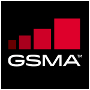 MWC Drone Application Name of Event (“Event”): ____________________________Event Venue (“Venue”): ______________________________Stand Location: ____________________________Name of Organization (“Applicant”): _____________________________Applicant Registered Address: _____________________________Applicant Fiscal Identification Number: _____________________________Contact Person and Title: ____________________________National Identity Document Number: _____________________________Contact Email Address:  ____________________________Onsite Contact Phone: + ____________________________Drone Make and Model:  ________________________________________________Drone Features (audio, video, etc): _____________________________________________________________________________________________________________Applicant should submit:A completed copy of this MWC Drone Application;A technical file and photo of each drone;A statement as to the nature of any image or sound recording requested to be made (which may be rejected or modified at any time on request by GSMA or Fira); andCivil liability and damage policy for drone use.All requested information must be submitted at least two months before the event to GSMA at operations@mwcbarcelona.com  for a Drone Application to be considered.Drone Application TermsSubmission of this Drone Application constitutes an offer capable of acceptance by GSMA.  No drones are permitted on-premises without acceptance, in writing, of this Drone Application by GSMA.  Any change in the information contained herein requires approval, in writing, by GSMA to be effective.  Applicant should, at all times while at the Venue, maintain a copy of GSMA’s approval of this Drone Application available for inspection on request.  Neither GSMA nor Fira are liable in any way for any violation or noncompliance with the terms of this Drone Application by Applicant or Applicant’s agents, employees, referrals, or contractors. GSMA or Fira may prohibit entry, or require immediate removal, of any drone which is 1) not in compliance with the terms described herein; or 2) is not described in an approved Drone Application, in advance, by GSMA.  By submitting this Drone Application, Applicant represents and warrants that it is, and will at all times remain, in full compliance with:The terms of this Drone Application;All instructions of GSMA and Fira, as provided at any time;All local, national, and international regulations governing the use of drones and recording devices; andAll applicable data protection laws (including, but not limited to, General Data Protection Regulation). Applicant represents and warrants that it is fully authorized to use such drones and it has all the documentation required for indoor use thereof.  Applicant further represents and warrants that GSMA is neither the data controller nor data processor (as such terms are defined in the General Data Protection Regulation) with respect to any audio, image or video taken by the drone and that Applicant shall be responsible for compliance with all applicable data protection laws (including, but not limited to, General Data Protection Regulation) with respect to the drone.Recording or live transmission of audio, images, or video at an Event is strictly prohibited unless explicitly permitted by GSMA.  Unless explicitly permitted, all video and audio capture capabilities must be disabled prior to entering the Venue.  Should permission be granted, it is Applicant’s sole responsibility to display prominent and clearly visible signage, in compliance with Spanish data protection law, notifying all attendees of such recording or live transmission.The maximum number of drones in the GSMA-approved drone cage (the “Cage”) is two (2) unless permission is provided in advance by GSMA.  No person may enter the Cage while any drone is in flight.  Applicant will ensure all drone pilots are highly qualified and observe the highest levels of safety and due care when operating drone(s).  All drones must be under five (5) kilograms in weight.APPLICANT UNDERSTANDS AND AGREES THAT AT NO TIME MAY A DRONE BE FLOWN OR OTHERWISE UTILIZED OUTSIDE THE GSMA-APPROVED CAGE.  Any failure to comply with this paragraph is a violation of the law and a material breach of the terms of this Drone Application.GSMA and Fira reserve the right, without liability, to require any Applicant, at any time, to cease usage or remove drone(s) from the Venue upon concerns (in GSMA’s sole discretion) related to safety or breach of any provision hereunder.Applicant agrees, on its own behalf and on behalf of its successors and permitted assigns to forever indemnify, defend, and hold harmless GSMA and Fira, including their respective parent company, subsidiaries, affiliated companies, divisions, and each of their principals, directors, officers, agents, representatives, members, and employees (collectively “Indemnitees”) from and against all claims, suits, demands, actions, liabilities, damages, and expenses, including court costs and reasonable attorneys’ fees, for personal injury or for the loss or threatened loss, destruction, or damage of any real or tangible property, or for violations of any data protection laws, ,caused in whole or in part by the acts or omissions or willful misconduct of the Applicant or any of Applicant’s officers, agents, employees, referrals, or contractors, under or related to the possession or operation of drones during the Event.GSMA will provide notification to the Contact Email Address no later than one month prior to the Event as to the status of Applicant’s Drone Application.  If rejected, Applicant will be provided five (5) business days to cure any defect and resubmit for reconsideration by GSMA.  If rejected, Applicant will not be permitted to bring any unapproved drone onto the Venue premises.  No exhibition or use of drones will be permitted outside the Venue.By submitting this Drone Application, Applicant acknowledges that it has received and had an opportunity to review the terms of this Drone Application.  If accepted by the GSMA, the Drone Application together with the terms described herein will constitute a binding agreement between the GSMA and Applicant in respect of Applicant’s possession and operation of drones at the Event.Duly authorized for and on behalf of the Applicant:Name: ____________________________Applicant (Company): ____________________________Title: ____________________________Signature: ____________________________Date: ____________________________